SchulversuchspraktikumBirte ZieskeSommersemester 2012Klassenstufen 9&10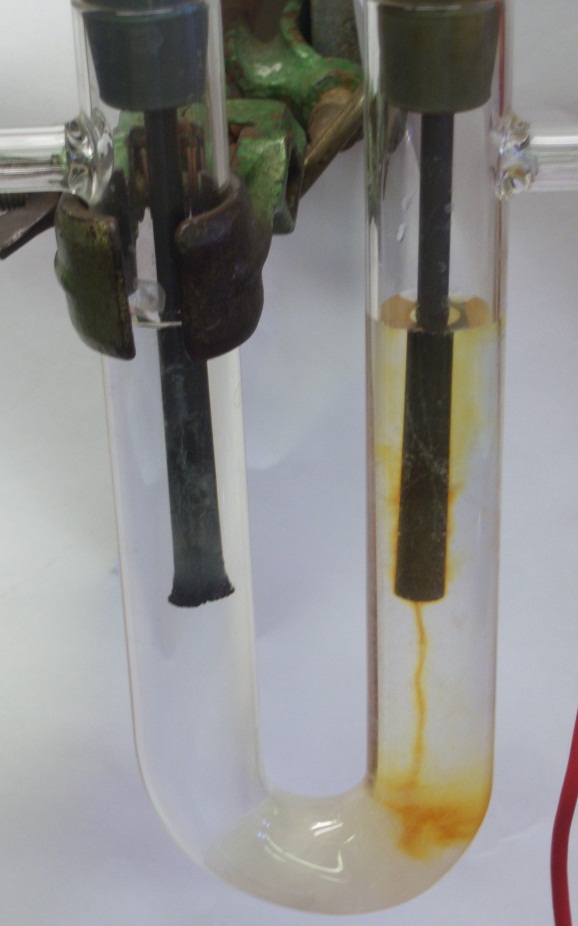 ElektrolyseKonzept und ZieleZwar wird das Thema „Elektrolyse“ im Kerncurriculum Chemie der Sekundarstufe I nicht explizit genannt, so kann es jedoch mit verschiedenen Themen im Sekundarbereich I im Chemieunterricht behandelt werden.Besonders das Atommodell und die Bildung von Ionen sollten als Vorwissen vorliegen, bevor das Thema behandelt werden kann. Für die Erkenntnis, dass Elemente aus Ionen gebildet werden können, kann die Elektrolyse ebenfalls herangezogen werden (V4). In Verbindung zu den Alkalimetallen kann die Schmelzflusselektrolyse als Beispiel für die Gewinnung von Metallen herangezogen werden (V1). Auch die elektrolytische Raffination aus Metallerzen kann modellhaft gezeigt werden (V3).Wie Chemische Reaktionen umgekehrt werden können, kann am Beispiel der Elektrolyse von Wasser verdeutlicht werden, da die Reaktionen einer Brennstoffzelle durch Anlegen einer Spannung hier umgekehrt werden und Wasserstoff und Sauerstoff dargestellt werden (V2). Relevanz des Themas für die Schülerinnen und SchülerBesonders die Aufladung von Batterien oder Brennstoffzellen (Hybrid-Autos) stellt einen großen Alltagsbezug für die SuS dar. Anhand der Elektrolyse von Wasser kann ebenfalls erklärt werden, dass ähnliche Vorgänge beim Laden von Akkus (beispielsweise Akkus von Smartphones oder Laptops) ebenfalls durch angelegte Spannung (Ladegeräte) ablaufen. Darüber hinaus kann das Wissen über elektrolytische Vorgänge den SuS helfen in der Sekundarstufe II Prozesse des galvanischen Elementes besser nachvollziehen zu können. LehrerversucheV1 – Schmelzflusselektrolyse von LithiumchloridUNTER DEM ABZUG ARBEITEN, DA GIFTIGES CHLORGAS ENTSTEHT!!!Materialien: 		Porzellantiegel, Kohleelektrode, Eisennagel, Kabelmaterial, Stromquelle, Voltmeter, AmperemeterChemikalien:		Lithiumchlorid, KaliumchloridDurchführung: 		In einem Porzellantiegel wird etwas Lithiumchlorid mit etwas Kaliumchlorid geschmolzen. Danach werden die beiden Elektroden in die Schmelze eingetaucht und eine Spannung von etwa 15 Volt angelegt. Die Spannung sollte mit einem Voltmeter überprüft werden (Parallelschaltung). Mit einem Widerstand kann die Stromstärke reguliert werden, diese sollte bei ca. 0,5 Ampere liegen. Nach 10 Minuten kann die Elektrolyse abgebrochen werden. Beobachtung:			Es entsteht eine weiße, zähflüssige Schmelze. Während der Elektrolyse ist eine leichte Gasentwicklung an der Kohlelektrode zu beobachten. An dem Eisennagel bildet sich ein grauer Feststoff.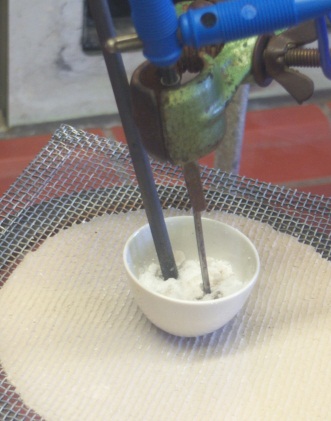 Abb.  -  Der Tiegel nach der Reaktion. Um den Eisennagel herum ist ein wenig von dem grauen Feststoff zu sehen.Deutung:		Durch das Vermischen von Lithiumchlorid und Kaliumchlorid konnte der Schmelzpunkt der Schmelze herabgesetzt werden. 		Die Elektrodenvorgänge sind:Entsorgung:		Abgekühlte Schmelze (ggf. incl. Schale) im Feststoffabfall entsorgen.Literatur:		(Barke & Harsch, 2011)V2 – Elektrolyse von Wasser, bzw. einer verdünnten SchwefelsäureMaterialien: 		Stromquelle, Kabelmaterial, Hoffmannscher Wasserzersetzungsapparat, 2 Reagenzgläser, Holzspan, Bunsenbrenner, Platinelektroden, VoltmeterChemikalien:		Verdünnte Schwefelsäure Beobachtung:			An beiden Elektroden ist eine Gasentwicklung zu beobachten. In jedem Schenkel der Apparatur wird die Flüssigkeit von dem entstehenden Gas verdrängt. Auf Seiten der Kathode entsteht ca. doppelt so viel Gas, wie auf Seiten der Anode. Im mittleren Rohr ist ein Anstieg der Flüssigkeit zu beobachten. 		Die Knallgasprobe für das Gas von der Kathodenseite ist positiv.		Die Glimmspanprobe von dem Gas von der Anodenseite ist positiv (es müssen mind. 10 mL aus der Apparatur entnommen werden).Deutung:		An der Anode ist Sauerstoff und an der Kathode Wasserstoff entstanden. 		Durch Zugabe der Schwefelsäure in Wasser, wird die Leitfähigkeit des Wassers erhöht, erst jetzt kann die Elektrolyse durchgeführt werden. Es sollte auf die Zugabe von NaCl als Leitungselektrolyt verzichtet werden, da in diesem Fall Chlorgas entstehen würde!		Bei der Elektrolyse von der verdünnten Schwefelsäure, bzw. dem Wasser entstehen die Gase Wasserstoff und Sauerstoff im Volumenverhältnis 2:1.		Hintergrundinformation:		Die Moleküle des Wassers werden nicht direkt zerlegt, sondern die durch die Eigendissoziation des Wassers im Gleichgewicht stets vorliegenden H+- und OH-- Ionen werden entladen.		Es finden folgende Redoxreaktionen statt:Entsorgung:		Im Abfluss entsorgen.Literatur:		(Prof. Blume, 2005)SchülerversucheV3  – Elektrolytische Kupferraffination - ModellversuchMaterialien: 		Becherglas (100ml), Kabelmaterial, Stromquelle, VoltmeterChemikalien:		Schwefelsäure, Kupferelektrode, Messingelektrode (oder alternativ eine messinglegierte Schraube, Münze, …)Durchführung: 		Das Becherglas wird mit 50mL verdünnter Schwefelsäure gefüllt und die Elektroden werden in die Lösung eingetaucht. Die Messingelektrode wird an den Pluspol (Anode) angeschlossen, die Kupferelektrode an den Minuspol (Kathode). 		Es wird eine Gleichspannung von 12-15 Volt angelegt. Die Spannung wird mit einem Voltmeter überprüft, das parallel zu dem Stromkreis geschaltet wird. 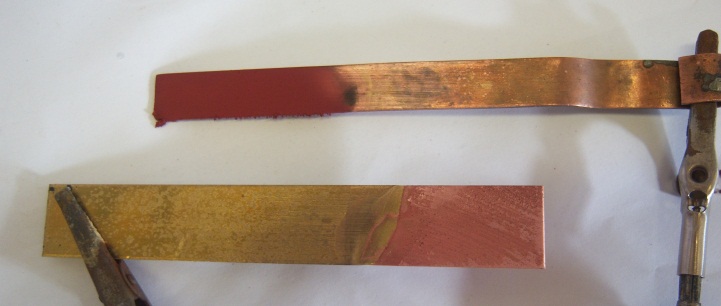 Beobachtung:			Die Elektrolyt-Lösung verfärbt sich blau. An der Kupferelektrode scheidet sich ein rot/brauner Feststoff ab. Die Messingelektrode verfärbt sich und wird kupferfarben. Auf dem Boden des Becherglases bleibt ein grauer Feststoff zurück.Deutung:		Gelöste Kupfer(II)-Ionen färben die Elektrolyt-Lösung blau.		An der Kathode (Minuspol) scheidet sich elementares Kupfer ab.		An der Anode (Pluspol) scheiden sich aus der Messingelektrode (Homogenes Gemisch aus Zink und Kupfer) Kupfer(II)-Ionen ab.		Bei dem Rückstand auf dem Boden des Becherglases könnte es sich um Zink aus der Messingelektrode handeln.Entsorgung:		Lösung über Schwermetallabfälle entsorgen.Literatur:		(Prof. Blume, 2002) V4  – Elektrolyse einer Zinkiodid-Lösung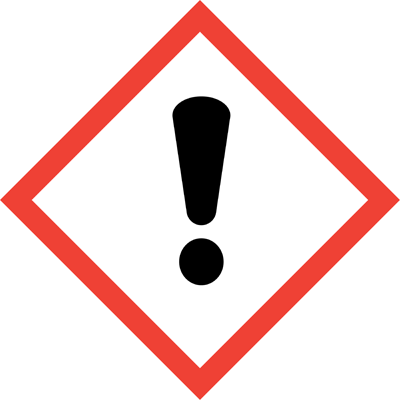 Materialien: 		U-Rohr, Glaswolle, Kohleelektroden, Gleichstromquelle, Kabelmaterial, Stativmaterial, VoltmeterChemikalien:		Zinkiodid, destilliertes Wasser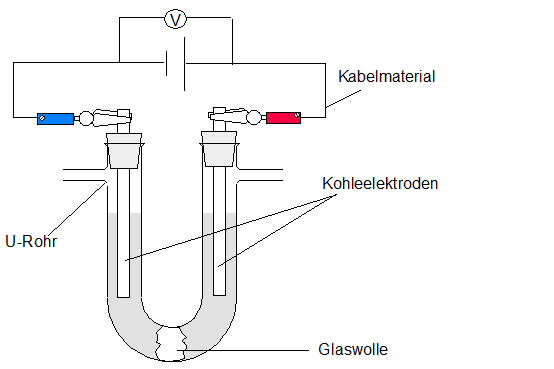 Skizze:Durchführung: 		Durch das Einschieben von Glaswolle werden die beiden Schenkel des U-Rohres räumlich voneinander getrennt. Das U-Rohr wird anschließend senkrecht in einem Stativ eingespannt und mit einer gesättigten Zinkiodid-Lösung gefüllt. In jeden Schenkel führt man nun eine Kohleelektrode ein, sodass diese einige Zentimeter in die Lösung eintauchen. An die Elektroden legt man eine Gleichspannung von ca. 10 V an und überprüft diese an einem Voltmeter, welches parallel zu dem Stromkreis geschaltet wird. Beobachtung:			An der Anode bilden sich braun/ gelbe Schlieren.		An der Kathode entstehen grau/schwarze Fäden, die sich an der Elektrode wie ein „Kinnbart“ absetzen.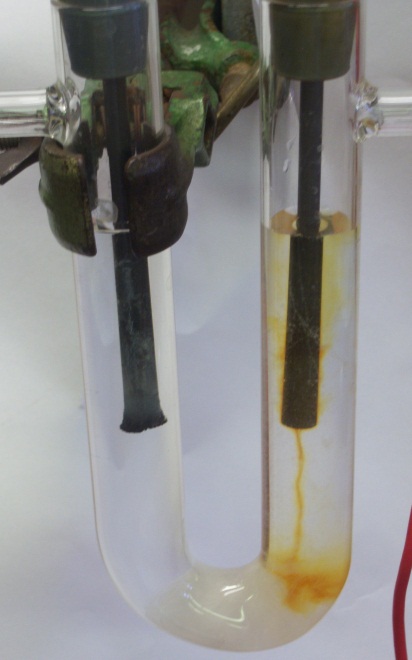 Deutung:		An der Anode ist elementares Iod entstanden. An der Kathode hat sich Zink gebildet:Entsorgung:		Gibt man die Elektrolyseprodukte in einem Behälter zusammen, so bildet sich die Zinkiodid-Lösung zurück und kann für weitere Versuche wiederverwendet werden. 		Alternativ als Schwermetall entsorgen. Literatur:		(Häusler & Rampf & Reichelt, 1995)Arbeitsblatt– Aufbau einer ElektrolyseapparaturDas folgende Arbeitsblatt kann in Ergänzung zu V4 eingesetzt werden. Die SuS sollen dabei den grundlegenden Aufbau einer Elektrolyseapparatur benennen können und grundlegendes Wissen aus der Physik auf die Chemie übertragen. Das Arbeitsblatt dient zur Verfestigung des Stoffes.Erwartungshorizont (Kerncurriculum Basiskonzept: Stoff-Teilchen)Fachwissen:	Die SuS benennen wichtige Bestandteile eines Elektrolyseapparats (Aufgabe 1, Aufgabe 2).Kommunikation:	Die SuS argumentieren fachlich korrekt und folgerichtig (Besprechung der Aufgaben).Bewertung:	Die SuS stellen Bezüge zu der Physik her (Stromkreis, Schaltsymbole, Reihen- und Parallelschaltungen) (Aufgabe 3).Erwartungshorizont (Inhaltlich)Aufgabe 1– Die SuS benennen die verschiedenen Teile der Skizze: Spannungsmessgerät, Stromquelle, Kabelmaterial, Elektroden, U-Rohr, Elektrolyt, Glaswolle (von oben nach unten).Aufgabe 2 – Die SuS zeichnen die Ladungen der Stromquelle an das entsprechende Schaltsymbol in der Skizze ein: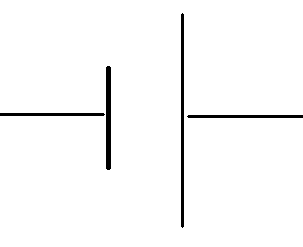 Aufgabe 3 – Die SuS unterscheiden, dass die Stromspannung in der Einheit Volt und die Stromstärke in der Einheit Ampere gemessen werden. Dabei geben sie ebenfalls an, dass ein Spannungsmessgerät (Voltmeter) in den Stromkreis mittels einer Parallelschaltung eingebaut werden muss (ein Stromstärkemessgerät (Amperemeter) würde in einer Reihenschaltung eingebaut werden!)Aufbau einer ElektrolyseapparaturAufgabe 1:Benenne die markierten Teile in der Skizze. Verwende dabei die folgenden Begriffe:Elektroden, Elektrolyt, Glaswolle, Kabelmaterial, Spannungsmessgerät, Stromquelle, U-Rohr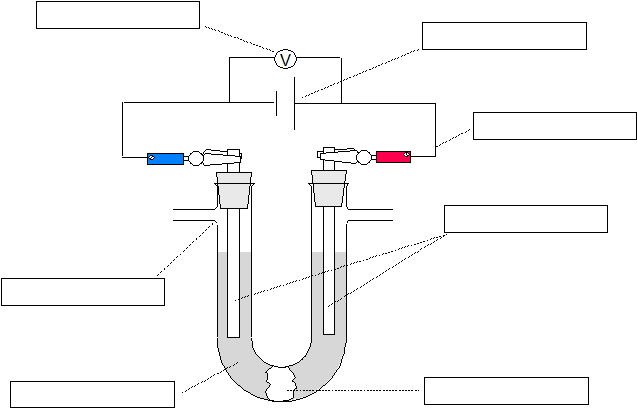 Aufgabe 2:Zeichne in die Skizze die Symbole + und - für den Plus- und den Minuspol am Schaltsymbol der Stromquelle ein.Aufgabe 3: Beantworte folgende Fragen:In welcher Einheit wird die angelegte Spannung gemessen? 		 Ampere	 Volt Was wird in der Einheit gemessen, die du nicht angekreuzt hast?Wie wird das Spannungsmessgerät  in den Stromkreis eingebaut? Parallelschaltung 			 ReihenschaltungGefahrenstoffe Edukte:Gefahrenstoffe Edukte:Gefahrenstoffe Edukte:Lithiumchlorid H: 302 315 319P: 302 + 352 305 + 351 + 338KaliumchloridH:  /P:  /Gefahrenstoffe Produkte:Gefahrenstoffe Produkte:Gefahrenstoffe Produkte:Gefahrenstoffe Produkte: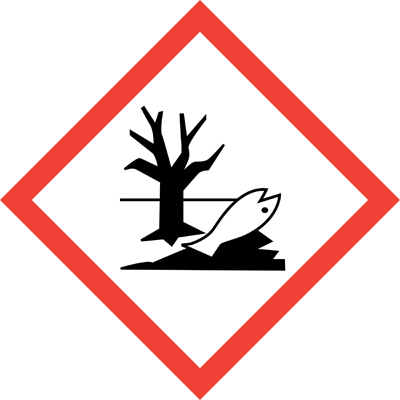 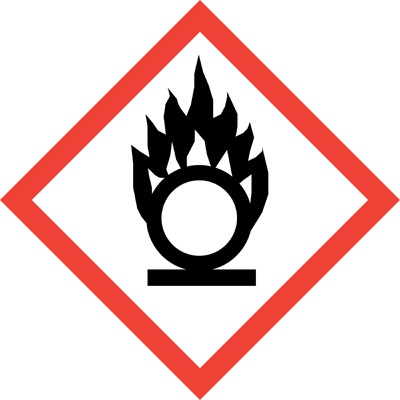 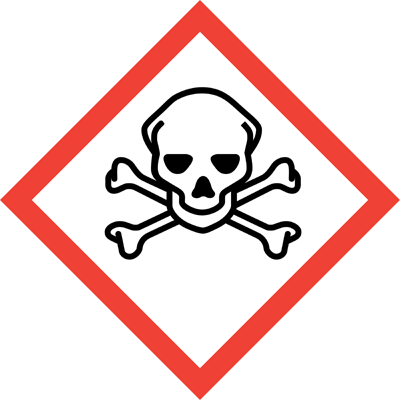 ChlorH: 330 270 319 315 335 400H: 330 270 319 315 335 400P: 260 220 280 273 304 + 340 305 + 351 + 328 332 + 331 302 + 352 315 407Gefahrenstoffe:Gefahrenstoffe:Gefahrenstoffe:Gefahrenstoffe:Schwefelsäure H: / H: / P: / Skizze: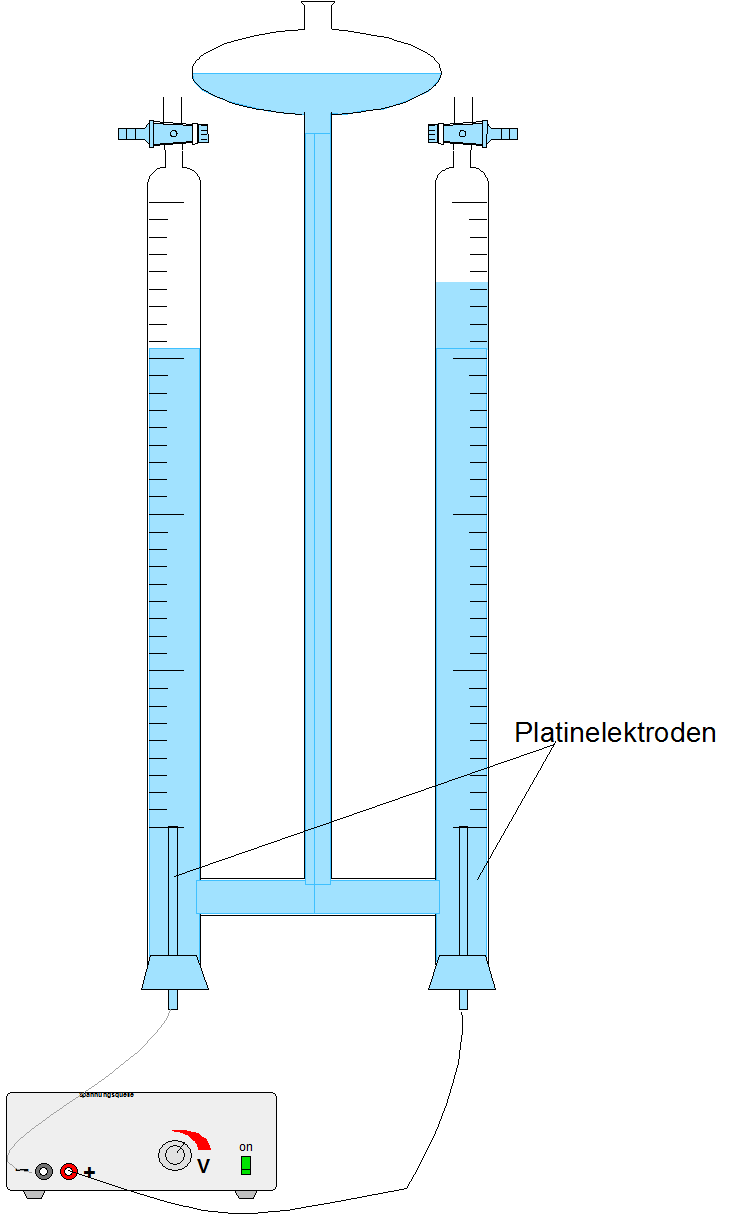 Durchführung: Der Hoffmannsche Wasserzersetzungsapparat wird mit der verdünnten Schwefelsäure befüllt (ca. 100mL). Die Elektroden werden mit der Stromquelle verbunden und es wird eine Spannung von ca. 4 Volt angelegt. Die Spannung sollte über ein Voltmeter kontrolliert werden. Gefahrenstoffe Edukte:Gefahrenstoffe Edukte:Gefahrenstoffe Edukte:Schwefelsäure H: / P: / MessingH:/ P: /KupferH: /P: /Gefahrenstoffe Produkte:Gefahrenstoffe Produkte:Gefahrenstoffe Produkte:Kupfer(II)sulfat PentahydratH: 302 319 315 410P: 273 302 + 352 305 +351 + 338Gefahrenstoffe Edukte:Gefahrenstoffe Edukte:Gefahrenstoffe Edukte:Gefahrenstoffe Edukte:ZinkiodidH: 315 319H: 315 319P: 302 + 352 305 + 351 + 338Gefahrenstoffe Produkte:Gefahrenstoffe Produkte:Gefahrenstoffe Produkte:ZinkH: 410P: 273IodH: 332 312 400P: 273 302 + 352